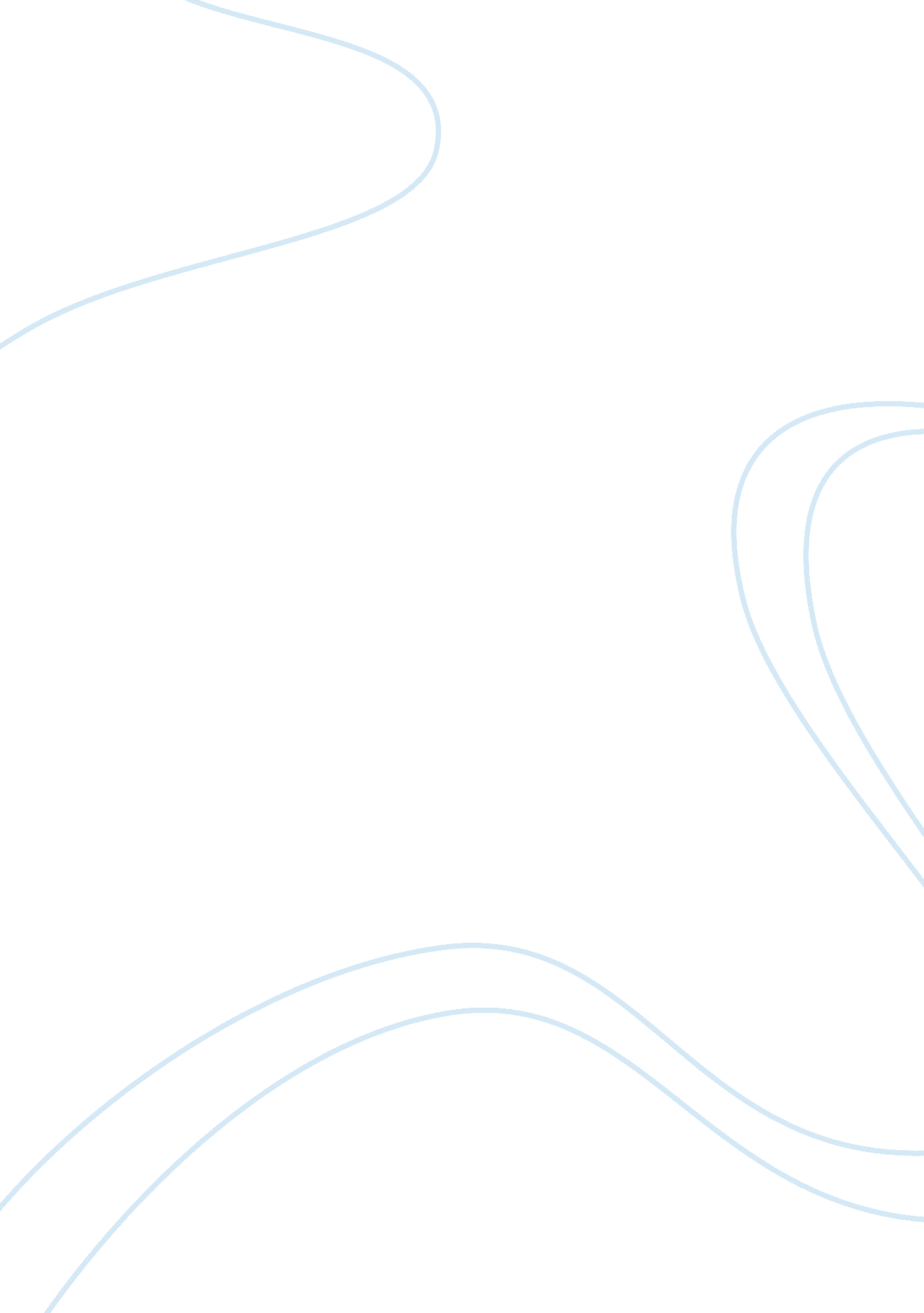 Commenting on discussion forumSociology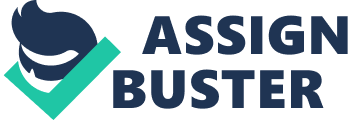 Sociology Essay Commenting on Discussion Forum Part Hi everyone I’m Patrick and as everyone else here I agree that the environment we make use of and dwell in is not being taken as per its purpose; there are many problems and issues about it that need addressing. However, as for me am concerned with the factor of water pollution and soil contamination in the U. K. Not very many people in the society consider soil an important aspect of the environment; when planting, let’s say plants or flowers in the kitchen garden or a farm, most people use chemical fertilizers. Nonetheless, what people don’t understand or know is that chemical fertilizers are major contaminators of the soil; I personally prefer the use of organic chemicals, which not only protect the soil but also produce foods with fewer amounts of toxic chemicals. 
Water pollution is also another problem that prevailed so many years ago but up until now it is still an issue, a solution has not yet been found, and people tend to take it less seriously even though it results to ailments. I personally have gotten sick due to the consumption of contaminated water and it was not the best of experience. I have tried to cumber both problems by using organic fertilizers and disposing used water keenly. I wish that I could advocate this to more people and also help industries understand the essence of disposing water in the right areas; I think I have not had the opportunity to do this due to laxity and negligence. 
Part 2 
The reading was rather interesting and also poses a challenge to me (wonder if I’m the only one who found it challenging?). Agreeably, the three general perspectives i. e. political economy, modernisation and human ecology, are clearly the major contributors to the environmental problems and issues if think about it critically. I’m not shocked that basic material conditions like urbanisation, population, economic production and geographical aspects all affect the environment in one way or another and are popular cause of disparity in environment impact among different nations. 
Altogether, I bet as of now if you look at the different factors expressed in the article as major causes of environmental issues, like pollution and deterioration, if look at them quite keenly you’ll find that the consequences are already being experienced by most people if not all. Moreover, I think it’s a high time for everyone, starting with myself, to “ man up” and take the environment seriously for once; in the past we have been saying that we will do this and that, it’s time they stop saying and start taking action eliminating all factors that are against the environment. 
Works Cited 
York, Rosa and Dietz Footprints on Earth: The Environmental Consequences of Modernity. 2003. 68 (2), P. 279 - 300 